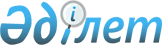 В.С.Школьникті Қазақстан Республикасы Президентінің Әкімшілігі Басшысының орынбасары қызметіне тағайындау туралыҚазақстан Республикасы Президентінің 2007 жылғы 12 қаңтардағы N 271 Жарлығы



      Владимир Сергеевич Школьник Қазақстан Республикасы Президентінің Әкімшілігі Басшысының орынбасары болып тағайындалсын.

      

Қазақстан Республикасының




      Президенті


					© 2012. Қазақстан Республикасы Әділет министрлігінің «Қазақстан Республикасының Заңнама және құқықтық ақпарат институты» ШЖҚ РМК
				